§8-1504.  Duty of securities intermediary to maintain financial asset(1).   A securities intermediary shall promptly obtain and thereafter maintain a financial asset in a quantity corresponding to the aggregate of all security entitlements it has established in favor of its entitlement holders with respect to that financial asset.  The securities intermediary may maintain those financial assets directly or through one or more other securities intermediaries.[PL 1997, c. 429, Pt. B, §2 (NEW).](2).   Except to the extent otherwise agreed by its entitlement holder, a securities intermediary may not grant any security interests in a financial asset it is obligated to maintain pursuant to subsection (1).[PL 1997, c. 429, Pt. B, §2 (NEW).](3).   A securities intermediary satisfies the duty in subsection (1) if:(a).  The securities intermediary acts with respect to the duty as agreed upon by the entitlement holder and the securities intermediary; or  [PL 1997, c. 429, Pt. B, §2 (NEW).](b).  In the absence of agreement, the securities intermediary exercises due care in accordance with reasonable commercial standards to obtain and maintain the financial asset.  [PL 1997, c. 429, Pt. B, §2 (NEW).][PL 1997, c. 429, Pt. B, §2 (NEW).](4).   This section does not apply to a clearing corporation that is itself the obligor of an option or similar obligation to which its entitlement holders have security entitlements.[PL 1997, c. 429, Pt. B, §2 (NEW).]SECTION HISTORYPL 1997, c. 429, §B2 (NEW). The State of Maine claims a copyright in its codified statutes. If you intend to republish this material, we require that you include the following disclaimer in your publication:All copyrights and other rights to statutory text are reserved by the State of Maine. The text included in this publication reflects changes made through the First Regular and First Special Session of the 131st Maine Legislature and is current through November 1. 2023
                    . The text is subject to change without notice. It is a version that has not been officially certified by the Secretary of State. Refer to the Maine Revised Statutes Annotated and supplements for certified text.
                The Office of the Revisor of Statutes also requests that you send us one copy of any statutory publication you may produce. Our goal is not to restrict publishing activity, but to keep track of who is publishing what, to identify any needless duplication and to preserve the State's copyright rights.PLEASE NOTE: The Revisor's Office cannot perform research for or provide legal advice or interpretation of Maine law to the public. If you need legal assistance, please contact a qualified attorney.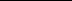 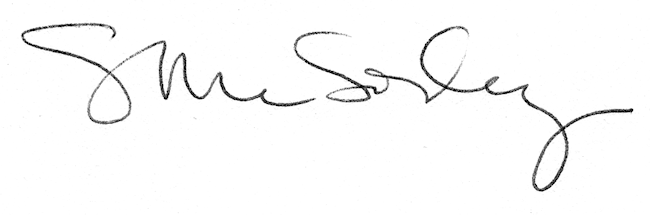 